WANG-FOUCHER HaiyingDomaine de spécialisationDroit.Fonction principaleMaître de conférences au Cnam (Intec).Expérience professionnelle2007-2008 : ATER à l’université de Paris-I, directrice des études du diplôme universitaire « Le Droit en Europe ».2006-2007 : ATER à la faculté de droit et de science politique de l’université de Reims.2004 : Stage en droit fiscal au cabinet d’avocats Baker & McKenzie à Paris (3 mois).2002-2003 : Stage en droit des affaires au cabinet d’avocats Falque & Associés à Paris (7 mois).2002 : Stage en droit des affaires au cabinet d’avocats Vovan & Associés à Paris (3 mois).1998-2000 : Juriste au service juridique de la Banque nationale de développement de Chine.1997-1998 : Juriste au service juridique de la Banque d’investissement de Chine.1994-1997 : Avocate, cabinet Jin à Zhuhai en Chine.Activités administratives et responsabilités collectives2006 : Coordinatrice du colloque franco-chinois intitulé « le droit à l’environnement et sa protection », 28 et 29 septembre, Wuhan (Chine), traductrice des actes du colloque.2008 : Contribution au colloque intitulé « Le droit de l’industrie financière Chine-France », 21 février, NYSE Euronext Paris.Depuis 2008 : Responsable pédagogique de l’UE « Gestion juridique fiscale et sociale » du DSGC, département CCA, école MS, Cnam.Membre de la société de législation comparée.Publications2013 : « Conditions de la contrariété à l’ordre public international des stipulations mettant hors arbitrage les demandes reconventionnelles d’un défendeur impécunieux », note sous Cass. 1e civ., 28 mars 2013, co-auteur avec Monsieur le professeur émérite Jacques Béguin, JCP G, n° 21, 559.2013 : « Responsabilité du liquidateur amiable de la société », note sous Cass. com., 11 juin, n° 12-18853, JCP G, 989.2013 : « Actualité de la lutte contre le surendettement des entreprises », in Mélanges publiés en l’honneur de Monsieur le professeur Yves Chaput, décembre.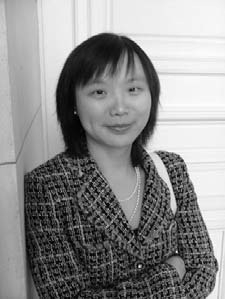 Formation2008 : Qualification aux fonctions de maître de conférences.2007 : Doctorat en droit (université de Paris-I).2004 : Réussite au concours d’entrée au CRFPA, IEJ Jean Domat, université de Paris-I.2002-2003 : DESS Droit des affaires et fiscalité, université de Paris-I.2001-2002 : DU Finances Publiques et fiscalité, université de Paris-II.2001-2002 : Maîtrise en droit des affaires, université de Paris-I.1995 : Certificat d’aptitude à la profession d’avocat (Chine).1990-1994 : Maîtrise de droit économique international, université du droit et des sciences politiques de Chine.